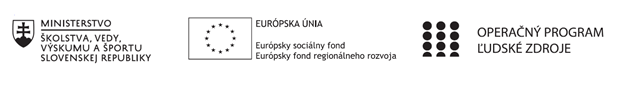 Správa o činnosti pedagogického klubu Príloha:Prezenčná listina zo stretnutia pedagogického klubuPríloha správy o činnosti pedagogického klubu                                                                                             PREZENČNÁ LISTINAMiesto konania stretnutia: Gymnázium, Hlinská 29, ŽilinaDátum konania stretnutia: 21.11.2022Trvanie stretnutia: od 16:00 hod.	do 19:00 hod.	Zoznam účastníkov/členov pedagogického klubu:Meno prizvaných odborníkov/iných účastníkov, ktorí nie sú členmi pedagogického klubu  a podpis/y:Prioritná osVzdelávanieŠpecifický cieľ1.1.1 Zvýšiť inkluzívnosť a rovnaký prístup ku kvalitnému vzdelávaniu a zlepšiť výsledky a kompetencie detí a žiakovPrijímateľGymnáziumNázov projektuGymza číta, počíta a bádaKód projektu  ITMS2014+312011U517Názov pedagogického klubu SLOVGYMZADátum stretnutia  pedagogického klubu21.11.2022Miesto stretnutia  pedagogického klubuGymnázium, Hlinská 29, ŽilinaMeno koordinátora pedagogického klubuHelena KrajčovičováOdkaz na webové sídlo zverejnenej správywww.gymza.skManažérske zhrnutie:krátka anotácia, kľúčové slová čitateľské stratégie EUR, SQ3R, SQ4RHlavné body, témy stretnutia, zhrnutie priebehu stretnutia: Charakteristika  čitateľských stratégií  EUR, SQ3R, SQ4R .Prezentácia skúseností z aplikácie vybraných čitateľských stratégií na vyučovacích hodinách slovenského jazyka a literatúry v 1. – 4.ročníku.Závery a odporúčania:H. Krajčovičová  prezentovala čitateľské stratégie  EUR, SQ3R, SQ4R, vyzdvihla možnosti ich využitia v rámci humanitných predmetov.Členky pedagogického klubu SLOVGYMZA prezentovali vlastné skúsenosti s aplikáciou vybraných čitateľských stratégií na hodinách slovenského jazyka a literatúry v 1.-4.ročníku.Vytvárať banku úloh, zameraných na aplikáciu čitateľských stratégií.Z: členky PK SLOVGYMZAT: priebežne do 30.6.2023Vypracoval (meno, priezvisko)Katarína ČervencováDátum21.11. 2022PodpisSchválil (meno, priezvisko)Helena KrajčovičováDátum21.11.2022PodpisPrioritná os:VzdelávanieŠpecifický cieľ:1.1.1 Zvýšiť inkluzívnosť a rovnaký prístup ku kvalitnému vzdelávaniu a zlepšiť výsledky a kompetencie detí a žiakovPrijímateľ:GymnáziumNázov projektu:Gymza číta, počíta a bádaKód ITMS projektu:312011U517Názov pedagogického klubu:SLOVGYMZAč.Meno a priezviskoPodpisInštitúcia1.Anna BlunárováGymnázium, Hlinská 29, Žilina2.Katarína ČervencováGymnázium, Hlinská 29, Žilina3.Zuzana Labancová -PNGymnázium, Hlinská 29, Žilina4.Helena KrajčovičováGymnázium, Hlinská 29, Žilina5.Erika Čahojová  - PNGymnázium, Hlinská 29, Žilinač.Meno a priezviskoPodpisInštitúcia